ESCUELA NUESTRA SEÑORA DEL VALLE 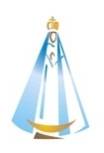 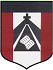 Espacio Curricular: Catequesis.Seño: Andrea.Grado: Tercer grado A y B.Acá estamos para encontrarnos una vez más querida familia, queridos chicos!! Qué importante es compartir este espacio para seguir aprendiendo juntos y descubriendo  cómo el amor de Dios nos cuida y nos enseña a vivir más felices y a transformar el mundo con  nuestros gestos y acciones!! Qué lindo y valioso  el trabajo que hacen desde casa!!   Les envío los encuentros de los días martes y jueves  de  esta semana.Tema:  “JESÚS, LA CERCANÍA DE DIOS EN LA FAMILIA”Desarrollo:Comenzar leyendo  el episodio que abre el encuentro, página 16 para realizar la actividad  1; como un momento de interioridad, que te invita a los niños a reflexionar sobre aquellos  gestos que los hacen sentir en familia, como la cálida bienvenida que le dieron los peregrinos a Natalia.La actividad dos  estará especialmente mediada en lo posible, por alguno de los papás o adulto, para que los niños tengan la oportunidad de poner en palabras sus conformaciones familiares , ampliar su mirada y sentir que siempre puede ser gratificante saber que todas ellas son válidas aunque no sean iguales. El texto bíblico, actividad 3, página 17, abre el momento que ilumina este encuentro; nos ayuda a tener el corazón atento  y a presentarle a los chicos, a manera de caricia, la familia de Nazaret, para que la sientan cercana y posible.En la actividad 4 trabajarán con preguntas  de comprensión lectora. Será importante la lectura de la nota al pie de página. Como cierre, en algún momento que puedan coincidir, confeccionar en familia una lámina, con papel afiche, cartulina o lo que tengan, a modo de cartel, con la frase: “El mundo es mejor si nos sentimos en familia”, y que cada uno exprese “qué vivencia entre ustedes lo hace sentir  una familia”. Para esta actividad,  dejen fluir la imaginación, las emociones y la creatividad; puede ser con algún dibujo, alguna foto o imagen, alguna palabra o poema, algún cartelito contando algún lindo recuerdo o experiencia compartida, alguna anécdota, etcétera.  Luego elegir un lugar cotidiano del hogar para ponerlo y tenerlo presente durante estos días que comparten  más tiempo juntos. Mientras realizan este afiche acompañar con la canción : “Querido José” https://youtu.be/lOcwcIEysJEPara finalizar, pensar en alguna acción concreta que puedas  realizar durante la semana para aportar bienestar, alegría, unidad, armonía a tu familia; puede ser una actitud de servicio y colaboración con las tareas de orden y limpieza, gestos de cariño para alegrar y dar amor, respetar los tiempos de los demás, encargarme de cuidar las plantas o las mascotas, etc. En tu cuaderno de catequesis coloca de título:”Para que la vida sea más linda en familia me propongo”: y escribe tu propósito para esta semana. Sabiendo  y sintiendo ahora que somos expansión y expresión  del gran amor de Dios, les deseo una hermosa semana  de vivencias de familia y mucha alegría por vivir rodeados de amor!!  Les mando un abrazo inmensoooooo, pleno de cariño….  y sepan que los llevo en mi corazón!!Cuídense así pronto nos volvemos a encontrar!! Seño Andre.Ante dudas y sugerencias: agiraudo@institutonsvallecba.edu.ar  (cuando retomemos los encuentros en el colegio haremos juntos la corrección de las actividades) Sin embargo, aquella familia que desee compartir la tarea realizada, puede enviarla para que yo la vea  y le haga una devolución,   será bienvenida! 